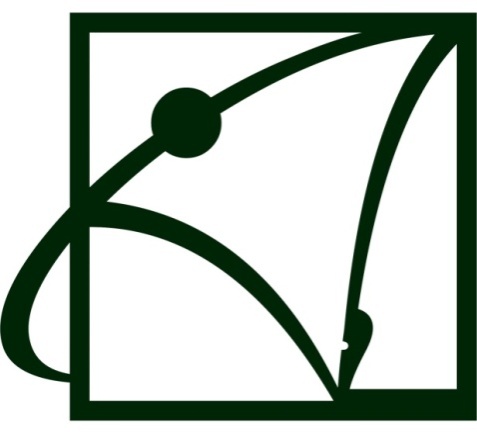 موزه علوم و فناوری ج.ا.ا.پیشنهاده پژوهشیطرحهای محصول- محور(شامل اثر موزهای، طراحی گالری،خدمات، تالیف و ترجمه کتاب و ...)تذکر:لازم است پیشنهاد دهنده بعد از تکمیل قالب پروپزال، فایل نهایی در سایت موزه به آدرس www.irstm.ir ، بخش پیشنهادهای طرح های پژوهشی بارگذاری کند.امضاء کننده پیشنهاده پژوهشی برای اشخاص حقوقی طبق روزنامه رسمی و برای اشاخص حقیقی نماینده گروه است.تکمیل بخشهای ستارهدار ضروری است و سایر بخشها نیز در صورت تکمیل موجب تسریع در تصمیمگیری خواهد شد.بخشهایی را که برای طرح شما موضوعیت ندارد خالی بگذارید.کلیه کسورات قانونی از جمله مالیات و بیمه و ارائه برگه تسویه مفاصا حساب به موزه بر عهده مجری/پیمانکار/پژوهشگر میباشد.فرآیند، وصول، بررسی، تصویب و اعلام نتیجه بررسی پروپزال به پیشنهاد دهند حداکثر یک ماه و به شرح ذیل است:مشخصات متقاضی حقوقی (*)مشخصات متقاضي حقیقی(*)مشخصات گروهکاری (*)* سمت در شرکت شامل: مدير عامل، عضو هيات مديره، سهامدار، همكار یا مشاورسوابق پژوهشی مجري و همکاران اصلي طرحعنوان محصول برای ارایه به موزهشرح محصول و کارکردهای آن (بیان کننده چه مفهوم علمی یا تاریخی است و ارتباط آن با موزه علوم و فناوری چیست؟)مروری بر ادبیات و پیشینهی تحقیق اهمیت و ضرورت محصول یا طرح برای موزه (طرح چه دستاوردها و نوآوریهایی خواهد داشت و نتایج آن پاسخ‌گوی کدام‌یک از نیازهای مشخص موزه در حال و آینده خواهد بود و کدام‌یک از مؤسسات دولتی یا غیردولتی می‌توانند از آنها استفاده کنند؟)اهداف اصلی و فرعیویژگیها و مشخصات فنی محصول یا خدمات نهاییجنبههای نوآورانه محصولروش اجرای پژوهشنمونه مشابه داخلی و خارجی محصولآيا محصول توسط افراد ديگری در داخل يا خارج ثبت شده است ( نام ببرید)توجیه اقتصادی و مزایای رقابتی محصول ایده یا محصول شما در چه مرحلهای قرار دارد، توضیح دهید.تعريف محصول	          نمونه‌سازي اولیه                                     توليد نيمه‌صنعتي توضیحات:آیا محصول موفق به دریافت تاییدیه (مانند ثبت اختراع، استانداردها و...) شده است؟ (پیوست شود.)مخاطبان محصول به غیر از موزه چه سازمانهای دیگری هستند؟محدودیتها و موانع احتمالی تولید محصولمخاطبانعموم مردم               دانشگاهها مراکز آموزشی              پارکهای علم و فناوری و موسسههای پژوهشی سازمانها  .........................................................................      سایر موارد  ....................................خدمات گارانتی و وارنتی محصول مورد نظرمراحل مختلف اجرای پروژه جهت تهیه محصول مورد نظرهزینههای تولید محصول (ريال)این هزینهها تنها برای تولید نمونهی اولیه است.                  بلی                        خیر تذکر: در صورتی که هزینهها فقط برای تهیه نمونهی اولیه نیست، میزان افزایش مقیاس را به طور کامل توضیح دهید.قیمت تمام شده محصول ( ريال)نوع و ميزان حمايتهاي مورد نياز (شامل حمايتهاي مالي، خرید محصول و نمونه، محل استقرار، خدمات کارگاهی، تجهيزات اداري، خدمات  مشاورهای، معرفی جهت حضور در نمایشگاهها و ...)برای تکمیل پرونده، مدارک زیر پيوست شود. رزومه‌ي اعضای گره كاري (کپي شناسنامه و آخرين مدرک تحصيلي و ساير مدارك آموزشي مرتبط) مدارك ثبت شركت (شامل روزنامه رسمی ) کپي مجوزها، گواهي‌نامه‌ها و تقديرنامه‌ها  اطلاعات فنّي محصول  کپي ساير مدارک تکميليمقتضی است فایل الکترونیکی فرم تکمیل شده را نیز ارایه فرمایید.اینجانب ....................................................................... مسوولیت صحت اطلاعات این فرم را بر عهده میگیرم.امضاء/تاریخشماره تقاضا: ............................ نوع پذیرش: ............................ موافق اولیه                 موافقت نهایی شماره پذیرش: ........................................................ تاریخ پذیرش: ............................ردیفشرح فعالیتمسئولمدت زمان اجراگام اولتکمیل و بارگذاری پروپزال و سایر مستندات در وبسایت موزهمجری/پیمانکار/پژوهشگر-گام دوموصول، انتخاب ناظر، بررسی اولیه محتوی پروپزالموزه/معاونت پژوهشیاولین جلسه شورا بعد از وصول ( حداکثر 5 روزکار)گام سومبرگزاری جلسه، بررسی فنی و اعلام نتیجه به شورای پژوهشمدیریت پژوهشحداکثر 5 روزکاریگام چهاراعلام نتیجه به مجری/ پیمانکار/ پژوهشگردبیر شورا / گروه پژوهشی2 روزکارینام شرکت: ………………………………………………………..نوع شركت:  سهامی خاص                مؤسسه                              تعاونی وضعیت شرکت: در حال ثبت   ثبت شده    (شناسه ملی شرکت:...........................   تاریخ ثبت: ...................... ) زمينه‌ي فعاليت شرکت: ..................................................................................................................................نام مديرعامل: ...................................................................................................................................................نشانی شركت: ...................................................................................................................................................ایمیل شرکت .............................................................                وبگاه شرکت: ................................................نام و نام خانوادگی : ........................................................................ نام پدر: ...............................................تاریخ تولد:  ...............................................    کدملی : ...............................................وضعیت فعلی: هيات علمي      دانشجو       كارمند         فناور آزاد       سایر موارد  .........................آخرین مدرک تحصیلی: ............................................... نام دانشگاه محل اخذ مدرک: .............................................تلفن ثابت:    ...............................................               نمابر : ...............................................تلفن همراه...............................................     تاریخ ارایه درخواست...............................................پست الکترونیک.......................................................................................................................................................نشانی(محل کار/محل سکونت): .......................................................................................................ردیفنام و نام خانوادگيرشته و آخرین مدرکتحصيليتجربه كاري  زمينههاي تخصصيسمت در شرکت*نوع همكارينوع همكاريتلفن / ايميلردیفنام و نام خانوادگيرشته و آخرین مدرکتحصيليتجربه كاري  زمينههاي تخصصيسمت در شرکت*تماموقتپاره وقتتلفن / ايميل1234رديفعنوان طرحمجري طرحمدت طرح(ماه)سال اجرااعتبار طرح(هزار ريال)كارفرماوضعيت طرحوضعيت طرحوضعيت طرحرديفعنوان طرحمجري طرحمدت طرح(ماه)سال اجرااعتبار طرح(هزار ريال)كارفرماجاريپایان يافتهمتوقف1234ردیفعنوان مرحله ( فاز)مدت اجرا (ماه)توضیح فعالیتهای هر مرحلهمیزان هزینه (هزار ریال)ردیفردیفهزینه پژوهشمبلغ1122جمع جمع جمع ردیفردیفهزینه طراحیمبلغ1122جمع جمع جمع ردیفردیفهزینه خرید تجهیزاتمبلغ112233جمع جمع جمع ردیفردیفهزینه مواد و وسایل مصرفیمبلغ112233جمعجمعجمعردیفهزینه دستمزدها و خدمات قراردادیهزینه دستمزدها و خدمات قراردادیمبلغ12جمعجمعجمعردیفسایر هزینهسایر هزینهمبلغ12جمع هزینههاجمع هزینههاجمع هزینهها